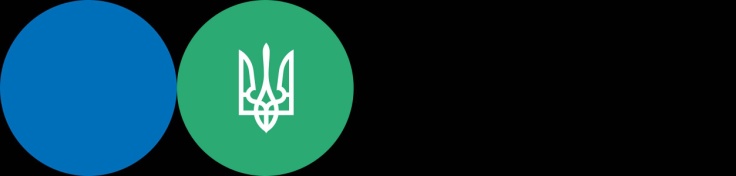 Головне управління ДПС у Львівській області інформує, що ДПС України наказом від 12.10.2021 №883 затвердила у новій редакції Державний реєстр реєстраторів розрахункових операцій. Відповідні зміни внесено до наказу ДПС України від 21.12.2020 №744 «Про затвердження Державного реєстру реєстраторів розрахункових операцій». Так, оновлений Державний реєстр містить перелік РРО, дозволених до первинної реєстрації, а також первинна реєстрація яких заборонена, в кількості 188 моделей. Крім того, наводиться Перелік реєстраторів розрахункових операцій, включених з Державного реєстру в 2016-2021 роках, експлуатація яких не дозволяється (у списку таких РРО 16). Ознайомитись з оновленим Державним реєстром реєстраторів розрахункових операцій платники мають можливість на вебпорталі ДПС за посиланням: https://tax.gov.ua/zakonodavstvo/podatkove-zakonodavstvo/nakazi/76437.html